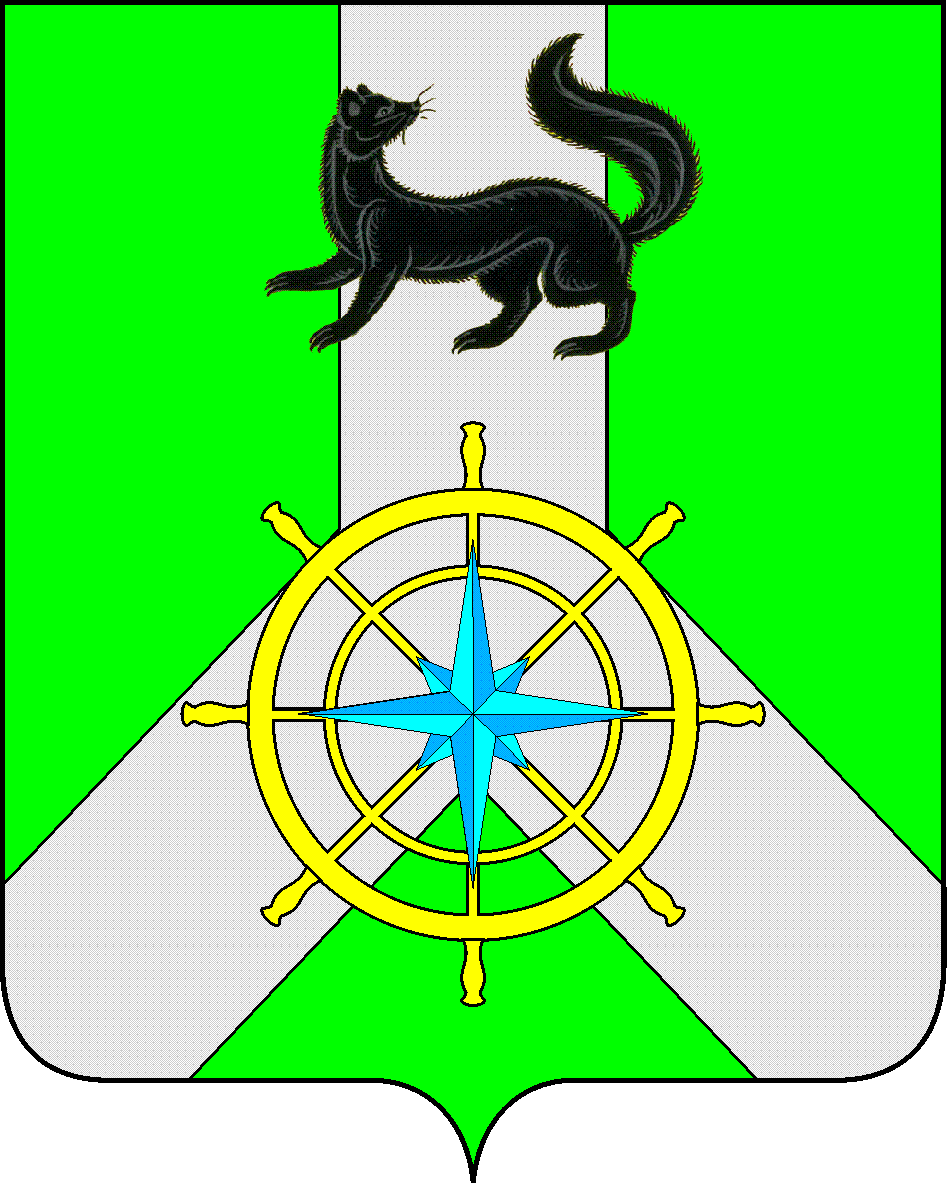 Р О С С И Й С К А Я   Ф Е Д Е Р А Ц И ЯИ Р К У Т С К А Я   О Б Л А С Т ЬК И Р Е Н С К И Й   М У Н И Ц И П А Л Ь Н Ы Й   Р А Й О НА Д М И Н И С Т Р А Ц И Я П О С Т А Н О В Л Е Н И ЕВ соответствии с Федеральным законом от 06.10.2003 г. № 131-ФЗ «Об общих принципах организации местного самоуправления в Российской Федерации», Федеральным законом от 28.06.2014 г. № 172-ФЗ «О стратегическом планировании в Российской Федерации», на основании Порядка разработки и корректировки Стратегии социально-экономического развития Киренского муниципального района на 2018-2030 годы, утверждённого постановлением администрации Киренского муниципального района от 28 октября 2016 года № 472, руководствуясь ст.ст. 39, 55 Устава муниципального образования Киренский район, ПОСТАНОВЛЯЕТ:Внести в Стратегию социально-экономического развития Киренского муниципального района на 2018-2030 годы, следующие изменения:Оглавление Стратегии изложить в новой редакции (приложение №1);В разделе «Задачи Стратегии» Паспорта Стратегии и в Разделе 2 «Приоритеты, цели, задачи и направления социально-экономической политики Киренского муниципального района, этапы реализации Стратегии»: - слова: «Повышение безопасности граждан Киренского района путем эффективного реагирования на угрозы возникновения ЧС и их последствия» заменить словами: «Обеспечение комплексных мер безопасности на территории Киренского района»; - добавить следующие задачи: «Улучшение качества обслуживания за счет нового строительства объектов, обеспечение сохранности зданий, сооружений объектов, создание комфортных и безопасных условий; Снижение темпов распространения уровня заболеваемости и смертности населения района от ВИЧ-инфекции/СПИДА и других социально-значимых заболеваний.»; - слова: «Обеспечение содержания и управления муниципального имущества;» заменить словами: «Обеспечение эффективности управления, распоряжения, использования имущества и земельных ресурсов, находящихся в собственности муниципального образования Киренский район»; - исключить по тексту указанных разделов слова: «Обеспечение устойчивого развития территории Киренского района»1.3 По тексту Стратегии: - слова: «Муниципальная программа «Молодым семьям - доступное жилье 2014-2020 г.г.»  заменить словами: «Молодым семьям - доступное жилье на 2014-2024 г.г.»;- слова: «Молодежная политика Киренского района» на 2014-2020 г.г., заменить словами:  «Молодежная политика Киренского района на 2014-2025 г.г.»; - слова: «Муниципальная поддержка приоритетных отраслей экономики Киренского района на 2014-2020 г.г.» заменить словами: «Муниципальная поддержка приоритетных отраслей экономики Киренского района на 2014-2025 г.г.»;   - слова: «Развитие образования на 2015-2021 гг.» заменить словами; «Развитие образования на 2015-2024 гг.»;- слова: «Развитие культуры Киренского района на 2015-2021 гг.» заменить словами: «Развитие культуры Киренского района на 2015-2025 гг.»;- слова: «Содействие в проведении районных мероприятий Киренского района на 2014-2021 годы» заменить словами: «Содействие в проведении районных мероприятий Киренского района на 2014-2025 годы»;- слова: «Развитие физической культуры и спорта в Киренском районе на 2014-2021 годы» заменить словами: «Развитие физической культуры и спорта в Киренском районе на 2014-2025 годы»;- слова: «Обеспечение предоставления мер поддержки отдельным категориям граждан в рамках полномочий администрации Киренского муниципального района на 2015-2021 гг.» заменить словами: «Обеспечение предоставления мер поддержки отдельным категориям граждан в рамках полномочий администрации Киренского муниципального района на 2015-2025 гг.»;- слова: «Устойчивое развитие сельских территорий Киренского района на 2014-2017 годы и на период до 2021 года» заменить словами: «Устойчивое развитие сельских территорий Киренского района на 2014-2025 гг.»;- слова: «Улучшение условий и охраны труда в муниципальном образовании Киренский район» на 2017-2021 гг.» заменить словами: «Улучшение условий и охраны труда в муниципальном образовании Киренский район на 2017-2025 гг.»;  - слова: «ЗАО «НК Дулисьма»» заменить словами: «АО «НК Дулисьма».в п. 3.1.6 после слов: «муниципальная программа «Социальная поддержка населения Киренского района на 2016-2021 гг.» добавить слова: «(с 01.01.2020 г. - «Социальная поддержка населения Киренского района на 2020-2025 гг.»)»;в п. 3.1.7 после слов: «муниципальная программа «Безопасный город на 2016-2021 годы»» добавить слова: «(с 01.01.2020 г. - «Безопасный город на 2020-2025 годы»)»;в п. 3.1.8 после слов: «муниципальная программа «Развитие жилищно-коммунального хозяйства в Киренском районе на 2017-2021 гг.»» добавить слова: «(с 01.01.2020 г. «Развитие жилищно-коммунального хозяйства в Киренском районе на 2020-2025 гг.»)»;в п.3.1.9 после слов: «муниципальная программа «Защита окружающей среды в Киренском районе на 2014-2021 г.г.»» добавить слова: «(с 01.01.2020 г. «Защита окружающей среды в Киренском районе на 2020-2025 г.г.»)»;  в п. 3.1.5 после слов: «создание в г. Киренске филиала телекомпании «Аист»» добавить слова: «Необходимо продолжать работу по внедрению на территории Киренского района цифровых технологий и платформенных решений в сферах муниципального управления и оказания муниципальных услуг, в том числе в интересах населения и субъектов малого и среднего предпринимательства, включая индивидуальных предпринимателей в рамках следующих направлений: - внедрение «реестровой модели» предоставления государственных (муниципальных) услуг и сервисов;- обеспечение типизации государственных и муниципальных услуг;- оптимизация деятельности МФЦ, в том числе посредством перехода к цифровому безбумажному взаимодействию с государственными (муниципальными) органами и организациями; - информирование и популяризация цифровых государственных и муниципальных услуг, функций и сервисов;- обеспечение ведомственного (СЭД) и межведомственного (МЭДО) электронного документооборота с применением электронной подписи.»в п. 3.3.2 после слов «Обеспечение содержания и управления муниципального имущества на 2015-2021гг.» добавить слова: «(с 01.01.2020 г. «Обеспечение содержания и управление муниципальным имуществом на 2020-2025 гг.)»;Абз. 1 раздела 4 изложить в следующей редакции:«В состав территории Киренского района  входят 2 городских поселения и 7 сельских поселений: Киренское городское поселениеАлексеевское городское поселениеАлымовское сельское поселениеКоршуновское  сельское поселениеКриволукское сельское поселениеМакаровское сельское поселениеНебельское сельское поселениеПетропавловское сельское поселениеЮбилейнинское сельское поселение.Абз. 20 – 23 раздела 4 исключить;Абз. 2 раздел 6 после слов «повышение качества жизни населения» изложить в новой редакции:« - увеличение коэффициента естественного прироста до 0,5 чел. на 1000 чел. населения; - увеличение коэффициента миграционного прироста до 1,8 чел. на 1000 чел. населения;  - увеличение уровня фактической обеспеченности учреждениями культуры (клубами и учреждениями клубного типа) на  уровне 100 %  от нормативной потребности;- увеличение доли  населения, систематически занимающегося физической культурой и спортом до 65 %;- увеличение общей площади жилых помещений, приходящейся  в среднем на одного жителя до 35,5 кв.м.;- увеличение среднемесячной номинальной начисленной заработной платы работников до 63,5 тыс. руб.;- увеличение количества молодых семей, улучшивших жилищные условия до 13 ед. за годы реализации программы (2018-2030 гг.);- снижение доли детей, выявленных в качестве оставшихся без попечения родителей по причине  виновного поведения родителей (единственного родителя) по отношению к общему числу несовершеннолетних, проживающих на территории) до 0,68 %;- увеличение ввода жилья на душу населения до 0,148 кв.м.;- увеличение доли объектов, на которых обеспечивается доступность услуг для инвалидов и других маломобильных групп населения, от общей численности объектов до 100 %.по цели 2. «Развитие экономического потенциала территории» - увеличение выручки от реализации товаров (работ, услуг) до 63000 млн. руб.;- увеличение числа субъектов малого и среднего предпринимательства до 291 ед. на 10 тыс. человек населения; - увеличение оборота розничной торговли до 121,5 тыс. руб. на 1 жителя;- поддержание среднесписочной численности работающих на уровне  – 8,34 тыс. чел.;- снижение уровня зарегистрированной безработицы к трудоспособному населению до 3,1 %;по цели 3. «Повышение эффективности деятельности органов местного самоуправления» - увеличение доли налоговых и неналоговых доходов местного бюджета  в общем объеме собственных доходов бюджета муниципального образования (без учета субвенций) до 73 %»;В абз. 2 раздела 7 слова: «На реализацию действующих муниципальных программ необходимо 6189,66 млн. руб. бюджетных средств» заменить словами: «На реализацию действующих муниципальных программ необходимо более 10983  млн. руб. бюджетных средств (сумма ежегодно корректируется)»;В абз. 1 раздела 8. слова: «срок действия которых ограничивается 2021-2023 годами»  заменить словами: «срок действия которых ограничивается 2021-2025 годами»;Приложение 1 к Стратегии «Перечень целевых показателей Стратегии социально-экономического развития Киренского муниципального района на 2018-2030 годы изложить в новой редакции (приложение № 2);Приложение 2 к Стратегии «Перечень муниципальных программ Киренского муниципального района» изложить в новой редакции (приложение № 3).2. Настоящее постановление разместить на официальном сайте администрации Киренского муниципального района.3. Постановление вступает в силу со дня его подписания.И.о. главы администрацииКиренского муниципального района                                                          Е.А. ЧудиноваСОГЛАСОВАНО:Начальник отдела по экономикеадминистрации Киренского муниципального района                                                                                 М.Р. СиньковаНачальник правового отдела                                                                         И.С. ЧернинаПодготовил: Главный специалист по анализу и прогнозированию социально-экономического развития Лыкова Ирина Кимовна Приложение № 1 к постановлению администрации Киренского муниципального района от 30.12.2019 г. № 697Оглавление Стратегии.Паспорт Стратегии………………………………………………...………………….…...3Раздел 1. Оценка достигнутых целей социально-экономического развития Киренского муниципального района ………………………….………………….……………5Социально-экономическое положение……………………………..…….…..…...……….. 5Общая  информация о Киренском районе …………………………………..….…….. 5Демография и миграция ……………………..…………………….…….…….………..7Рынок труда и занятость………………………………………………..…….………... 7Социальная сфера ………………………………………………………….……….….10Уровень жизни населения ………………………………………………….…………19Экономический потенциал …………………………………………………………...20- промышленное производство………………………………………………….….....20- сельское хозяйство …………………………………………………………..…….…20- лесное хозяйство …………………………………………………………..…………22- транспорт………………………………………………………………………..…… 22- связь …………………………………………………………………………...…...….23- строительство…………………………………………………………………………23Малый и средний бизнес…………….………………………………………………...24Туризм ……………………………………………………………………………….....24Инвестиции………………………………………………………………....…..………25Жилищно-коммунальное хозяйство…………………………………………………..26 Налоговая и бюджетная политика………………………………………………...…..28Окружающая среда……………………………………………………………....……..30Безопасность населения……………………………………………………………..…311.2. Основные проблемы социально-экономического развития Киренского муниципального района……………………………………………………………………………………….….….…..… 31- SWOT – анализ ……………………………………………………………….…...……31- Угрозы и возможности…………………………………………………………...…… 35Раздел 2. Приоритеты, цели, задачи и направления социально-экономической политики Киренского муниципального района, этапы реализации Стратегии ……….….38Раздел 3. Система мероприятий, направленных на социально-экономическое развитие территории в долгосрочной перспективе …………………………….….…....…...39Раздел 4. Территориальное развитие муниципальных образований …………..….….48Раздел 5. Показатели достижения целей социально-экономического развития Киренского района, сроки и этапы реализации Стратегии …………………………..….….51Раздел 6. Ожидаемые результаты реализации Стратегии ……………………….…....52Раздел 7. Оценка финансовых ресурсов, необходимых для реализации Стратегии ...52                       Раздел 8. Информация о муниципальных программах, утверждаемых в целях реализации Стратегии ………………………………………………………………………....53Раздел 9. Организация реализации Стратегии ………………………………………..53Приложение № 1 к Стратегии...………………………………………………………55Приложение  № 2 к Стратегии………………………………………………………..60Приложение № 2 к постановлению администрации Киренского муниципального района от 30.12.2019 г. № 697ПЕРЕЧЕНЬ ЦЕЛЕВЫХ ПОКАЗАТЕЛЕЙ СТРАТЕГИИ СОЦИАЛЬНО-ЭКОНОМИЧЕСКОГО РАЗВИТИЯ КИРЕНСКОГО МУНИЦИПАЛЬНОГО РАЙОНА НА 2018-2030 ГОДЫПриложение № 3 к постановлению администрации Киренского муниципального района от 30.12.2019 г. № 697ПЕРЕЧЕНЬМУНИЦИПАЛЬНЫХ ПРОГРАММ КИРЕНСКОГО МУНИЦИПАЛЬНОГО РАЙОНАот 30 декабря 2019 г.№ 697г.КиренскО внесении изменений в Стратегию социально-экономического развития Киренского муниципального района на 2018-2030 годы №п/пНаименование показателяед. изм.Значения целевых показателей по годам:Значения целевых показателей по годам:Значения целевых показателей по годам:Значения целевых показателей по годам:Значения целевых показателей по годам:Значения целевых показателей по годам:Значения целевых показателей по годам:Значения целевых показателей по годам:Значения целевых показателей по годам:Значения целевых показателей по годам:Значения целевых показателей по годам:Значения целевых показателей по годам:Значения целевых показателей по годам:Значения целевых показателей по годам:№п/пНаименование показателяед. изм.20172018 (оценка)2019202020212022202320242025202620272028202920301.Коэффициент естественного прироста (убыли -) 
в расчете на 1000 населениячел.-0,8-2,47-0,244-2,35-2,1-1,8-1,5-1,3-1,0-0,7-0,30+0,3+0,52.Миграционная убыль (прирост) на 1000 населениячел.-26,8-12,9-5,8-5,30-4,7-3,6-3,0-1,8-1,2-0,60+0,6+1,2+1,83.Выручка от реализации товаров (работ, услуг) млн. руб.44384,3485563757048999585465883359000600006050061000615006200062000630004.Число субъектов малого и среднего предпринимательства в расчете на 10 тыс. человек населенияед.285,88290,75277,2281283,9285,1286287288289289,5290290,52915.Уровень фактической обеспеченности учреждениями культуры от нормативной потребности:клубами и учреждениями клубного типа%909090901001001001001001001001001001006.Доля населения, систематически занимающегося физической культурой и спортом%61,661,061,562,063,063,063,063,063,563,564,064,064,565,07.Общая площадь жилых помещений, приходящаяся в среднем на одного жителя, - всегокв.м35,235,235,335,335,3535,3535,3535,435,435,435,535,535,535,58.Доля налоговых и неналоговых доходов местного бюджета  в общем объеме собственных доходов бюджета муниципального образования (без учета субвенций)%52,246,160,163646566676869707172739.Оборот розничной торговли на 1 жителятыс. руб.103,1111,4114,5116,7117,0117,5118,0118,5119,0119,5120,0120,5121,0121,510.Среднесписочная численность работающих Тыс. чел.8,178,448,348,348,348,348,348,348,348,348,348,348,348,3411.Уровень зарегистрированной безработицы к трудоспособному населению%3,73,63,63,63,63,53,53,43,43,33,33,23,23,112.Среднемесячная номинальная начисленная заработная плата работниковруб.479904773750927553875790659924600006050061000615006200062500630006350013.Доля детей, выявленных в качестве оставшихся без попечения родителей по причине  виновного поведения родителей (единственного родителя) по отношению к общему числу несовершеннолетних, проживающих на территории)%0,730,720,710,710,710,70,70,70,690,690,690,680,680,6814.Введено жилья на душу населенияКв. м0,1370,0950,0980,0990,1000,1000,1100,1200,1300,1400,1450,1460,1470,14815Количество молодых семей, улучшивших жилищные условия              (в том числе c               использованием ипотечных жилищных кредитов)семей1111111111111116.Доля объектов, на которых обеспечивается доступность услуг для инвалидов и других маломобильных групп населения. От общей численности объектов.%70708080828486889092949698100Название муниципальной программыПериод 
реализации программыОбъем финансирования, тыс. руб.Ответственный исполнительМуниципальная программа "Совершенствование механизмов управления экономическим развитием на 2015-2025 гг."2015-2025 г.г.1563142,1Заместитель мэра по экономике и финансам Е.А. ЧудиноваМуниципальная программа "Обеспечение содержания  и управления муниципального имущества на 2015-2021 гг." (досрочно прекратила своё действие)2015-2019 г.г.162143,0  Начальник отдела по управлению муниципальным имуществом  Комитета по имуществу и ЖКХ Е.С.АнтипинаМуниципальная программа "Обеспечение содержания  и управление муниципальным имуществом на 2020-2025 гг."2020-2025 г.г.52922,51  Начальник отдела по управлению муниципальным имуществом  Комитета по имуществу и ЖКХ Е.С.АнтипинаМуниципальная программа "Архитектура и градостроительство в Киренском муниципальном районе на 2018 - 2023 гг." 2018 - 2023 гг.1465,00Начальник отдела по  градостроительству, строительству, реконструкции и капитальному ремонту объектов В.Г.НекрасовМуниципальная программа "Улучшение условий и охраны труда в муниципальном образовании Киренский район на 2017-2025 гг."2017-2025 г.г.10003,0Главный специалист  по охране труда Е.Н. ГолубкинаМуниципальная программа "Безопасный город на 2016-2021 гг." (досрочно прекратила своё действие)2016-2019 г.г.13184,55Начальник  отдела по ГО и ЧС -заведующий ЕДДС  Е.В ЗалуцкийМуниципальная программа "Безопасный город на 2020-2025 гг." 2020-2025 г.г.80546,43Начальник  отдела по ГО и ЧС -заведующий ЕДДС  Е.В ЗалуцкийМуниципальная программа "Защита окружающей среды в Киренском районе на 2014-2021 гг." (досрочно прекратила своё действие)2014-2019 г.г.31925,43Консультант по природопользованию А.Л.ЛитвяковМуниципальная программа "Защита окружающей среды в Киренском районе на 2020-2025 гг."2020-2025 г.г.163594,0Консультант по природопользованию А.Л.ЛитвяковМуниципальная программа "Муниципальная поддержка приоритетных отраслей экономики Киренского района на 2014-2025 гг."2014-2025 г.г.10775,58  Начальник отдела по экономике М.Р. СиньковаМуниципальная программа "Молодежная политика Киренского района на 2014-2025 гг."2014-2025 г.г.4801,25Начальник отдела по культуре, делам молодежи и спорту О.С.СлезкинаМуниципальная программа "Развитие физической культуры и спорта в Киренском районе на 2014-2025 гг."2014-2025 г.г.120137,46Начальник отдела по культуре, делам молодежи и спорту О.С.СлезкинаМуниципальная программа "Молодым семьям - доступное жилье на 2014-2024 гг."2014-2024 г.г.11988,74Начальник отдела по культуре, делам молодежи и спорту О.С.СлезкинаМуниципальная программа "Развитие транспортного комплекса на территории Киренского района на 2015-2023 гг."2015-2023 г.г.44617,06Заместитель председателя комитета-начальник отдела  по электроснабжению, транспорту, связи и ЖКХ  О.А.ВытовтоваМуниципальная программа "Содействие в проведении районных мероприятий Киренского района на 2014-2025 гг."2014-2025 г.г.22045,61Начальник отдела по культуре, делам молодежи и спорту О.С.СлезкинаМуниципальная программа "Создание условий для оказания услуг медицинского характера населению Киренского муниципального района на 2018-2023 годы"2018-2023 г.г.9865,66Первый заместитель мэра - председатель комитета по социальной политике администрации Киренского муниципального района С.Ю. ЛещинскийМуниципальная программа "Развитие жилищно-коммунального хозяйства в Киренском районе на 2017-2021 гг." (досрочно прекратила своё действие)2017-2019 г.г.19835,55Заместитель председателя комитета-начальник отдела  по электроснабжению, транспорту, связи и ЖКХ  О.А.ВытовтоваМуниципальная программа "Развитие жилищно-коммунального хозяйства в Киренском районе на 2020-2025 гг." 2020-2025 г.г.12189,0Заместитель председателя комитета-начальник отдела  по электроснабжению, транспорту, связи и ЖКХ  О.А.ВытовтоваМуниципальная программа "Обеспечение предоставления мер  поддержки  отдельным категориям граждан в рамках полномочий администрации Киренского муниципального района на 2015-2025 гг."2015-2025 г.г.66276,0Руководитель аппарата администрации Киренского муниципального района Н.А.СуржинаМуниципальная программа "Повышение безопасности дорожного движения на территории Киренского района на 2015-2023 гг."2015-2023 г.г.3512,28Заместитель председателя комитета-начальник отдела  по электроснабжению, транспорту, связи и ЖКХ  О.А.ВытовтоваМуниципальная программа " Устойчивое развитие сельских территорий Киренского района на 2014-2025 гг."2014-2025 г.г.12104,0Консультант по сельскому хозяйству Е.А. ЕлизароваМуниципальная программа "Благоустройство межселенных территорий Киренского района на 2015-2023 гг."2015-2023 г.г.526,5Начальник отдела по  градостроительству, строительству, реконструкции и капитальному ремонту объектов В.Г.НекрасовМуниципальная программа "Отлов и содержание безнадзорных животных на территории Киренского района на 2015-2023 гг."2015-2023 г.г.1284,1Консультант по сельскому хозяйству Е.А. ЕлизароваМуниципальная программа "Развитие дорожного хозяйства на территории Киренского района на 2015-2023 гг."2015-2023 г.г.84146,7Начальник отдела по  градостроительству, строительству, реконструкции и капитальному ремонту объектов В.Г.НекрасовМуниципальная программа "Социальная поддержка населения Киренского района на 2016-2021 гг." (досрочно прекратила своё действие)2016-2019 г.г.107421,4Зав. сектором по предоставлению гражданам субсидий на оплату жилых помещений и коммунальных услуг С.Н. МинюхинаМуниципальная программа "Социальная поддержка населения Киренского района на 2020-2025 гг." 2020-2025 г.г.130532,6Зав. сектором по предоставлению гражданам субсидий на оплату жилых помещений и коммунальных услуг С.Н. МинюхинаМуниципальная программа «Развитие образования на 2015-2024 гг.»2015-2024 г.г.7009002,8Начальник управления образования администрации Киренского муниципального района О.П. ЗвягинцеваМуниципальная программа «Развитие культуры Киренского района на 2015-2025 гг.»2015-2025 г.г.348854,6Начальник отдела по культуре, делам молодежи и спорту О.С.СлезкинаМуниципальная программа «Строительство, реконструкция, капитальный ремонт и текущий ремонты объектов муниципальной собственности муниципального образования Киренский район на 2020-2030 гг.»2020-2030 г.г.885050,0Начальник отдела по  градостроительству, строительству, реконструкции и капитальному ремонту объектов В.Г.Некрасов